Учебно-материальная база образовательного учреждения ПОУ «Ивантеевская школа РО ДОСААФ России МО»Таблица 1 б)  Площадки учебной езды.Таблица 2 Характеристика учебных кабинетов:Таблица 3 Вооружение и техника:группа «А» группа «Б»в) тренажерная база:учебно-тренировочные и эксплуатационные комплексы и системы, оснащенные тренажерами, учебным вооружением и военной техникой, другими тренировочными средствами; СВЕДЕНИЯ О РАЗМЕЩЕНИИ ШКОЛЫ№ п/пНаименованиеГод     постройкиТип строительного материалаЭтажностьТип отопленияПлощадь объекта (кв. м)Площадь объекта (кв. м)Собственник№ п/пНаименованиеГод     постройкиТип строительного материалаЭтажностьТип отопленияобщаяполезнаяСобственник1234567891Здание1973Деревянно-щитовое1Центральное285,1210,1ЦС ДОСААФ№•№п/пНаименованиеГод постройки (оборудования)Тип строительного материала (покрытия)Площадь земли (кв. м, га)СобственникУдал. объек.от автопар. (уч. орган.) в (км.)12456781Площадка категории «А,В,С»2014Асфальтобетон5477 кв.мДоговор аренды земельного участка с администрацией Пушкинского района на 5 лет. На территорий образовательного учреждения№ ппНаименование кабинетовОбщая площадь(кв. м)Количество посадочных мест(обучаемых)Наличие технических средств обучения (разрезных макетов, стендов)Как используется1Учебный кабинет № 1 43 кв.м30Светофоры, Дорожные знаки и разметка, Эксплуатационные материалы»-по 1 шт. Мультимедийный  комплекс с проектором-1к-т,  Мультимедийный  комплекс с телевизором – 1 к-т. Плакаты, стенды.Подготовка специалистов массовых технических профессий, курсантов по ВУС-837 (по устройству техническому обслуживанию транспортных средств, основы законодательства в сфере дорожного движения, основы безопасного управления транспортных средств)2Учебный кабинет № 2 (компьютерный кабинет)49.230Мультимедийный  комплекс с проэктором-1к-т,  компьютеры – 22 шт. Светофоры, Дорожные знаки и разметка, Эксплуатационные материалы»-по 1 шт. Мультимедийный  комплекс с проектором-1к-т,  Мультимедийный  комплекс с телевизором – 1 к-т. Плакаты, стенды.Прием внутреннего экзамена, зачетов.Подготовка специалистов массовых технических профессий, курсантов по ВУС-837 (по устройству техническому обслуживанию транспортных средств, основы законодательства в сфере дорожного движения, основы безопасного управления транспортных средств)6Лабораторно-практический кабинет 49.615Силовой агрегат а/м КамАЗ-740 в сборе-1 к-т. Коробка передач с делителем а/м КамАЗ-53201шт.Стенд «Трансмиссия полноприводного автомобиля» - 1 шт. Стенды «Тормозная система, Главная передача, Инструмент водителя, Система зажигания, Точки смазки, Устройство автомобиля, Светофоры, Дорожные знаки и разметка, Эксплуатационные материалы»-по 1 шт. Мультимедийный  комплекс с проэтором-1к-т,  Мультимедийный  комплекс с телевизором – 1 к-тПодготовка по военно-учетным специальностям и специалистов массовых технических профессий (по устройству техническому обслуживанию транспортных средств, основы законодательства в сфере дорожного движения, основы безопасного управления транспортных средств)№ ппНаименованиеПоложено по табелюВ наличииПо группам эксплуатацииПо группам эксплуатацииПо группам эксплуатацииПо категориямПо категориямПо категориямПо категориямНаходится в эксплуатацииНаходится в эксплуатацииНаходится в эксплуатацииНаходится в эксплуатацииНаходится в эксплуатацииПолучено в 2022 г.№ ппНаименованиеПоложено по табелюВ наличиитранспортнаяучебная22345До 3лет3-6 лет6-10лет10-15 летсвыше 15 летПолучено в 2022 г.1Камаз-4310++++++2Камаз-4310++++++3Камаз-43106++++++4Урал-4320++++++5УАЗ-396219++++++№ ппНаименованиеСостояло на учете(на 01.01.2022)Состоит на 01.01 2022 г.Состоит на 01.01 2022 г.Состоит на 01.01 2022 г.Движение за отчетный периодДвижение за отчетный периодДвижение за отчетный периодДвижение за отчетный период№ ппНаименованиеСостояло на учете(на 01.01.2022)всегоиз нихиз нихДвижение за отчетный периодДвижение за отчетный периодДвижение за отчетный периодДвижение за отчетный период№ ппНаименованиеСостояло на учете(на 01.01.2022)всеготранспортныеучебныеприбылоприбылоубылоубыло№ ппНаименованиеСостояло на учете(на 01.01.2022)всеготранспортныеучебныеполучено приобретено списанореализовано1Автомобили 1313131.1 ЛегковыеХендай Кретта111Хендай Акцент111Шевроле Круз111Митсубиси Лансер111Рено Логан222Рено Дастер 111Рено Флюренс111Лада Гранта111Лада Приора111Шкода Фабиа111Форд Фокус111Датсун1111.2Мотоциклы222Мотоцикл Рейсер- 250111Мотоцикл Ямаха ЮБР-1251112Прицепы222Наименование тренажеров (тип)Марка тренажераКоличествоГруппаГод производстваСпособ поставкиПроизводительТренажер КамАЗКамАЗ-43101«А»1988--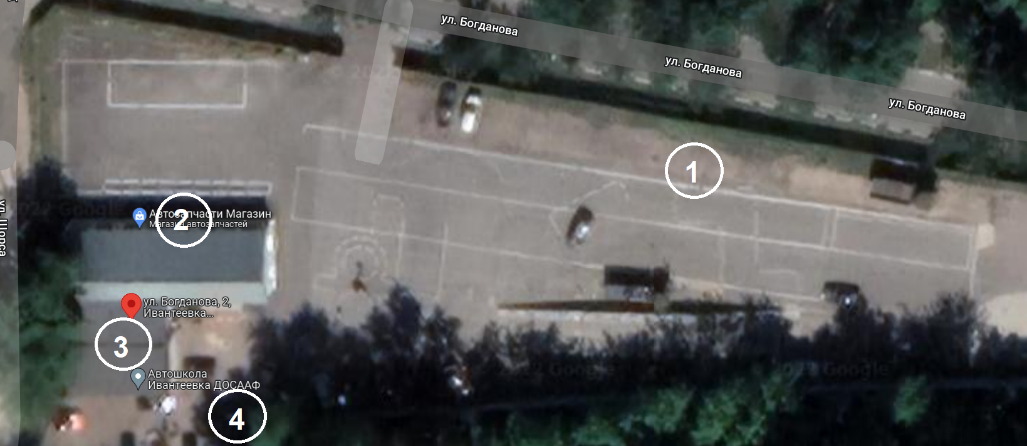 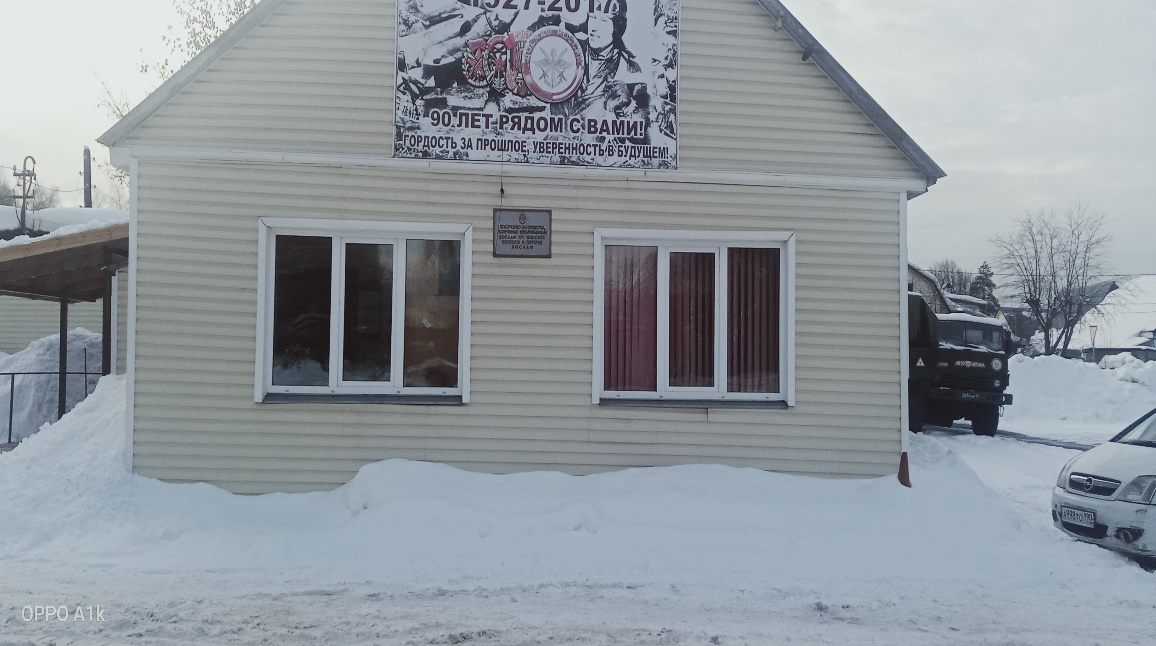 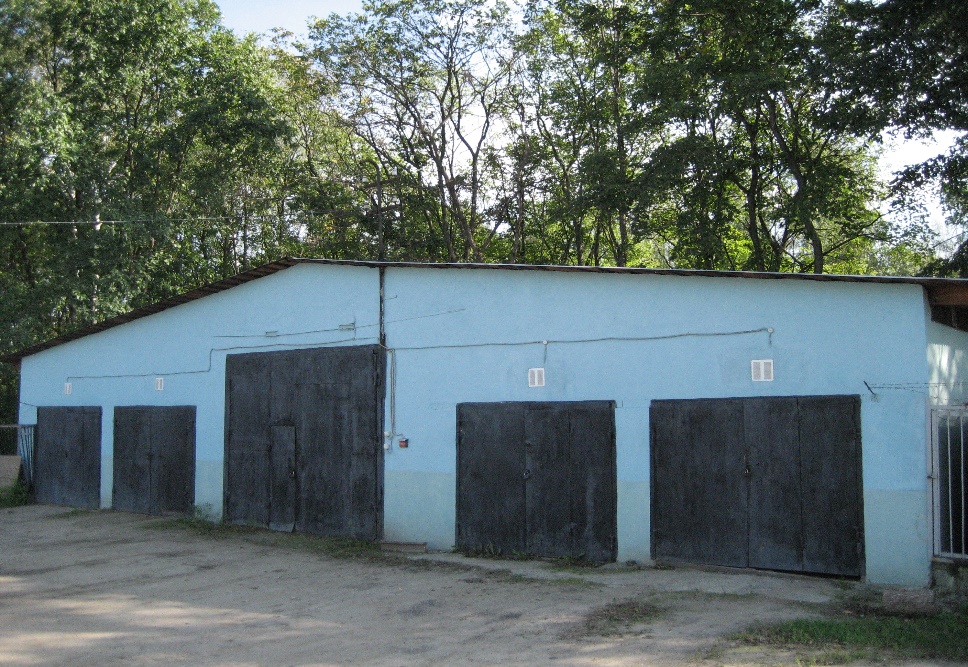 Учебный корпус с пристройкойГараж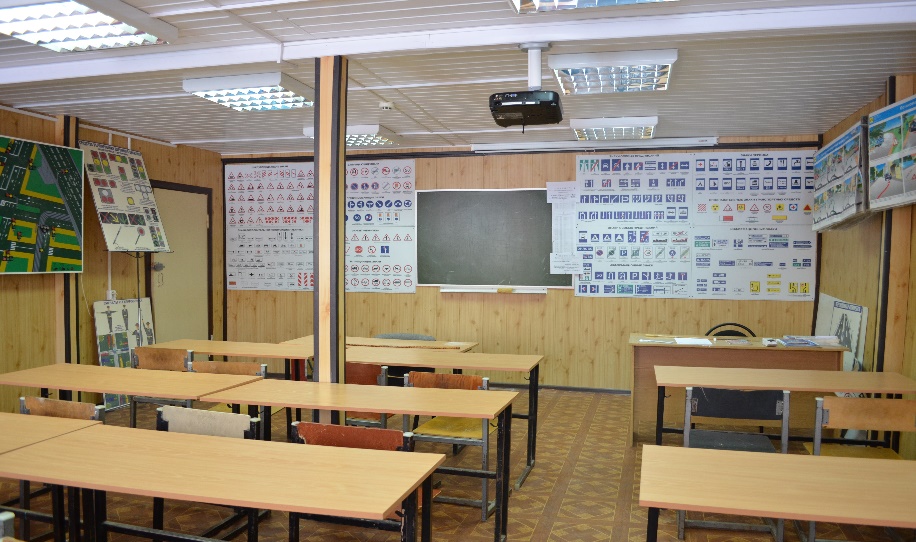 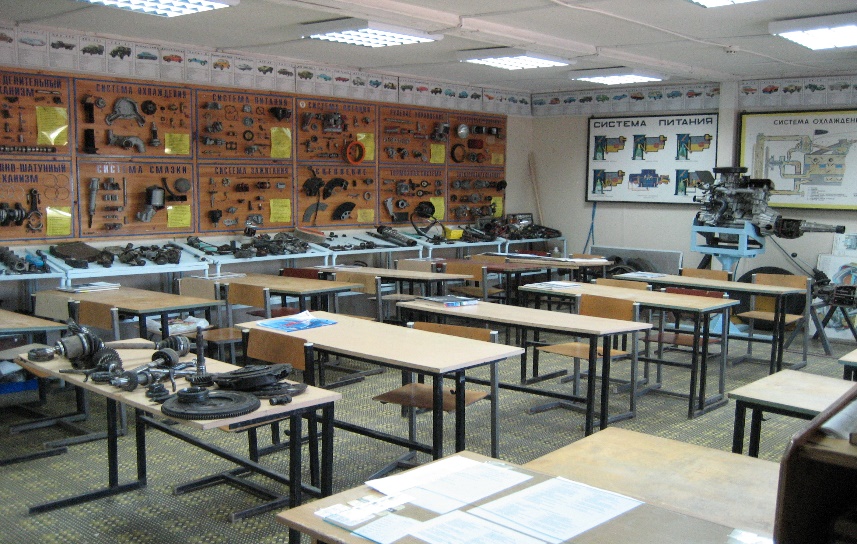 Учебный класс по изучению Основ законодательства в сфере дорожного движенияКласс по изучению устройства и технического обслуживания транспортных средств